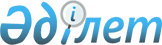 Қазақстан Республикасы Үкіметінің резервінен қаражат бөлу туралыҚазақстан Республикасы Үкіметінің қаулысы 2001 жылғы 19 желтоқсан N 1661

      "2001 жылға арналған республикалық бюджет туралы" Қазақстан Республикасының 2000 жылғы 22 желтоқсандағы Z000131_ Заңына, "Қазақстан Республикасының Үкіметі резервінің қаражатын пайдаланудың тәртібін бекіту туралы" Қазақстан Республикасы Үкіметінің 1999 жылғы 18 қыркүйектегі N 1408 P991408_ қаулысына сәйкес сот шешімдерін орындау үшін Қазақстан Республикасының Үкіметі қаулы етеді: 

      1. Қазақстан Республикасының Қаржы министрлігіне сот шешімдері бойынша Қазақстан Республикасы Үкіметінің, орталық мемлекеттік органдардың және олардың аумақтық бөлімшелерінің міндеттемелерін өтеуге Қазақстан Республикасы Үкіметінің 2001 жылға арналған республикалық бюджетте көзделген резервінен қосымшаға сәйкес сот шешімдерін орындау үшін 3 186 855 (үш миллион бір жүз сексен алты мың сегіз жүз елу бес) теңге бөлінсін.     2. Осы қаулы қол қойылған күнінен бастап күшіне енеді.     Қазақстан Республикасының         Премьер-Министрі                                              Қазақстан Республикасы                                                  Үкіметінің                                             2001 жылғы 19 желтоқсандағы                                                 N 1661 қаулысына                                                    қосымша                 Орындалуға жататын сот                  шешімдерінің тізбесі _______________________________________________________________________ Р/с !    Соттың атауы ! Сот кесімінің күні ! Мем. бажды   ! Мем. баж  N  !                 !                    ! шегергендегі !  (теңге)     !                 !                    ! сома (теңге) ! _______________________________________________________________________  1    Шымкент          А.Есіркеповтың      2972777        13946       қалалық соты     пайдасына                          28.12.2000 жылғы                        шешім _______________________________________________________________________  2    Астана           Т.Сверлованың       24954                       қаласының        пайдасына         Сарыарқа         28.02.2001 жылғы       аудандық соты    ұйғарым _______________________________________________________________________  3    Астана           Н.Стебельскаяның    16899                       қаласының        пайдасына         Сарыарқа         28.03.2001 жылғы       аудандық соты    ұйғарым _______________________________________________________________________  4    Алматы           Л.Репинаның         158279                       қаласының        пайдасына         Жетісу           27.10.1997 жылғы       аудандық соты    шешім  _______________________________________________________________________       Жалпы сомасы                                         3 186 855  _______________________________________________________________________Мамандар:     Багарова Ж.А.,     Қасымбеков Б.А.
					© 2012. Қазақстан Республикасы Әділет министрлігінің «Қазақстан Республикасының Заңнама және құқықтық ақпарат институты» ШЖҚ РМК
				